Муниципальное бюджетное  общеобразовательное учреждение
             "Средняя общеобразовательная  казачья  школа" 
           с.Знаменка, Нерчинский район, Забайкальский край
               Проверочная работа   по теме                            «Времена года»                       П. И. Чайковский   Раздаточный материал к уроку музыки  в  4 классе                по программе  В.В. Алеева, Т. Н. Кичак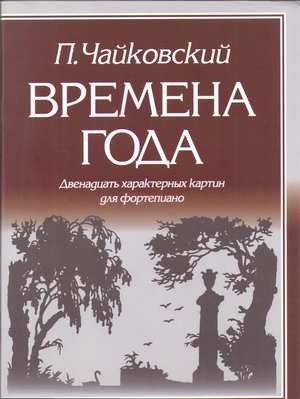                                                                      Составила:                                                                    учитель музыки                                                                 Трушина Светлана Юрьевна Цель:  проверка    знаний    фортепианного  цикла   П.И. Чайковского                                                                                                                     «Времена года»  Форма выполнения задания: индивидуальная.  План  выполнения работы: Шаг 1 -   вспомнить  порядок   и название всех  пьес из цикла  П.И. Чайковского   Шаг 2  —  Учащиеся  заполняют  таблицу,  соблюдая  порядок  названия   музыкальных номеров из цикла   «Времена года»       Хронологический порядок   предлагаемых  ответов (  пьес)  заранее  нарушенПеснь жаворонка У камелька Белые ночи Масленица На тройке Жатва Подснежник Баркарола Песнь косаря Охота Святки Осенняя песнь                    Ключи:Критерий оценивания«5» -    заполнена вся таблица                 «4» -   заполнены    8-9   пунктов таблицы                «3» -  заполнены     5-7    пунктов таблицы                     Источник –                   Алеев  В. В.Музыка. 4 кл.  В 2 ч. Ч. 1 : учебник / В. В. Алеев. — 8-е изд., стереотип. — М.: Дрофа, 2014. — 79, [1] с. :Учебник предназначен для учащихся  4 класса общеобразовательной школы.    Название пьесы                  Месяц  Январь  Февраль  Март  Апрель  Май  Июнь  Июль  Август  Сентябрь  Октябрь  Ноябрь  Декабрь    Название пьесы                    Месяц     У камелька  Январь      Масленица  Февраль   Песнь жаворонка  Март      Подснежник  Апрель        Белые ночи  Май         Баркарола  Июнь       Песнь косаря  Июль            Жатва   Август               Охота  Сентябрь       Осенняя песнь  Октябрь          На тройке  Ноябрь             Святки  Декабрь